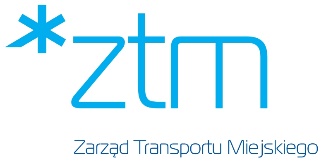 FORMULARZ OFERTOWYNazwa Wykonawcy ……………………………………………………………………………………………………………………………Siedziba Wykonawcy ……………………………………………………………………………………………………………………….. Regon: ............................................. NIP: ......................................... KRS: ............................................          Tel ................................................................................ Fax ..................................................................Adres do Korespondencji …………………………………………………………………………………………………………………Osoba wskazana  do kontaktu z Zamawiającym: (Imię, Nazwisko): ………………………………………………….Tel .................................... Fax ............................... e-mail …………….……………………….………..………………Nawiązując do składania ofert w postępowaniu realizowanym w trybie zapytania ofertowego na:Wykonanie 155 szt. kalendarzy książkowych na 2024 rok wraz z tłoczeniem logo ZTM i dostarczeniem 
do siedziby Zarządu Transportu Miejskiego w Poznaniu, ul. Matejki 59Zobowiązujemy się zrealizować Przedmiot zamówienia zgodnie z poniższym zestawieniem cenowym: Podana przez nas cena ofertowa wynika z poniższej specyfikacji:Oświadczamy, że znajdujemy się w sytuacji ekonomicznej i finansowej zapewniającej wykonanie zamówienia.Oświadczamy, że posiadamy wiedzę i doświadczenie niezbędne do właściwego wykonania 
zamówienia.  Oświadczamy, że oferowane stawki uwzględniają wszystkie koszty związane z realizacją przedmiotuzamówienia oraz nie ulegną zwiększeniu w toku realizacji zamówienia i nie będą podlegały waloryzacji 
w okresie realizacji zamówienia.Oświadczamy, że zapoznaliśmy się z Zapytaniem Ofertowym oraz załącznikami do Zapytania, uzyskaliśmy wszelkie informacje oraz wyjaśnienia niezbędne do przygotowania oferty i nie wnosimy zastrzeżeń.Akceptujemy stosowaną przez ZTM metodę podzielonej płatności (w rozumieniu ustawy z dnia 
11 marca 2004 r. o podatku od towarów i usług) oraz warunki określone przez Zamawiającego w Zapytaniu Ofertowym, jednocześnie Oświadczamy, iż dokumentem księgowym wystawianym za zrealizowane zamówienie jest faktura VAT z 21 dniowym terminem płatności..........................., dnia. …..……....2023 r.	                      ...........................................................................................                          		       pieczęć i podpis upoważnionego przedstawiciela WykonawcyWartość netto w złotychPodatek VAT (stawka podatku VAT)Wartość brutto w złotychL.p.Przedmiot Zamówieniaj.m.Cena jednostkowa netto (w zł)Ilość 
Ogółem wartość netto 
(w zł)1Kalendarz książkowy na rok 2024               A4 dziennyszt.112Kalendarz książkowy na rok 2024               A4 tygodniowyszt.73Kalendarz książkowy na rok 2024               A5 dziennyszt.294Kalendarz książkowy na rok 2024               A5 tygodniowyszt.335Kalendarz książkowy na rok 2024               B5 dziennyszt.576Kalendarz książkowy na rok 2024              B5 tygodniowyszt.187Tłoczenie logoszt.155Razem nettoRazem nettoRazem nettoRazem nettoRazem netto